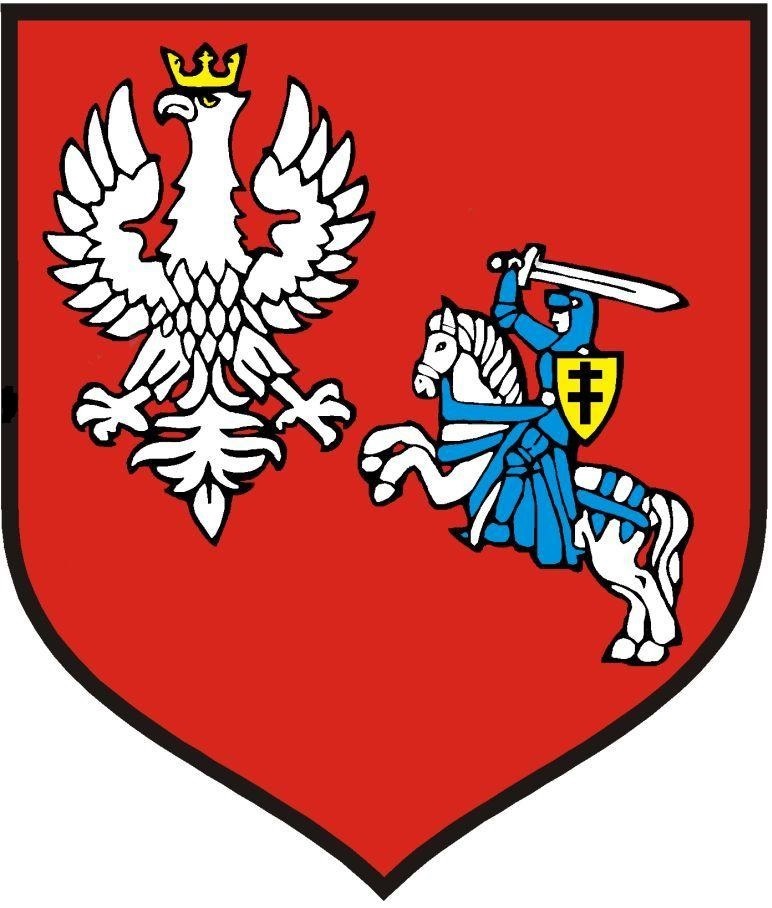 Gmina BłażowaPlac Jana Pawła II 136-030 Błażowatel. 172297119, fax. 172297077www.blazowa.com.pl SPECYFIKACJA ISTOTNYCH WARUNKÓW ZAMÓWIENIAdla postępowania w trybiePRZETARGU NIEOGRANICZONEGOna dostawy Kompleksowa dostawa energii elektrycznej obejmująca sprzedaż energii elektrycznej i świadczenie usług dystrybucji energii elektrycznej dla punktów poboru 
Gminy Błażowa i jej jednostek organizacyjnychZatwierdzam BURMISTRZ BŁAŻOWEJ   Jerzy KocójBłażowa, dnia 2019-11-29Nazwa oraz adres ZamawiającegoGmina Błażowa, Plac Jana Pawła II 1, 36-030 BłażowaNumer telefonu: 172297119, Numer faksu: 172297077Adres strony internetowej: www.blazowa.com.pl 	Adres poczty elektronicznej: gmina@blazowa.com.pl Godziny urzędowania Urzędu Miejskiego w Błażowej: poniedziałek 7:30 – 16:00, wtorek 7:30 – 15:30, piątek 7:30 – 15:00.Zamawiający działa w imieniu własnym oraz w imieniu i na rzecz następujących jednostek:Miejsko – Gminna Biblioteka Publiczna w Błażowej, ul. 3- go Maja 24, 36-030 Błażowa – NIP 813-28-65-505;Miejsko Gminny Ośrodek Pomocy Społecznej w Błażowej, ul. 3- go Maja 15, 36-030 Błażowa – NIP 813-29-79-752;Gminny Ośrodek Kultury w Błażowej, ul. Armii Krajowej 17a, 36-030 Błażowa – NIP 813-02-68-610;Zespół Szkół w Błażowej, Plac im. ks. A. Kowala 3, 36-030 Błażowa, NIP 813-28-57-664;Szkoła Podstawowa im. Kard. S. Wyszyńskiego w Lecce, Lecka 230, 36-030 Błażowa – NIP 813-26-75-733;Zespół Obsługi Placówek Oświatowych, ul. Armii Krajowej 11, 36-030 Błażowa – NIP 813-30-05-911.Dla Gminy Błażowa i pozostałych jednostek zawarte zostaną oddzielne umowy zakupu energii z wybranym Wykonawcą dla punktów poboru energii wg Załącznika nr 7 do SIWZ (Opis Przedmiotu Zamówienia).Definicje:Użyte w niniejszej SIWZ (oraz załącznikach) terminy mają następujące znaczenie:SIWZ – niniejsza Specyfikacja Istotnych Warunków Zamówienia,ustawa Pzp – ustawa z dnia 29 stycznia 2004 r. Prawo zamówień publicznych (Dz. U. z 2019 r. poz. 1843 t.j.).OSD – Operator Systemu Dystrybucyjnego – PGE Dystrybucja S.A. Oddział Rzeszów.Tryb udzielenia zamówieniaPostępowanie o udzielenie zamówienia publicznego prowadzone jest w trybie przetargu nieograniczonego na dostawy, których wartość jest mniejsza niż kwoty określone w przepisach wydanych na podstawie art. 11 ust. 8 ustawy Pzp.Podstawa prawna udzielenia zamówienia publicznego: art. 10 ust. 1 ustawy Pzp.Zamawiający może zastosować tzw. PROCEDURĘ ODWRÓCONĄ, wówczas, zgodnie z art. 24aa ust. 1 ustawy Pzp, Zamawiający najpierw dokona oceny ofert, a następnie zbada, czy wykonawca którego oferta została oceniona jako najkorzystniejsza, nie podlega wykluczeniu oraz spełnia warunki udziału w postępowaniu:zamawiający w pierwszej kolejności dokona oceny ofert pod kątem przesłanek odrzucenia oferty (art. 89 ust. 1 ustawy Pzp) oraz kryteriów oceny ofert opisanych w SIWZ, wyłącznie w odniesieniu do wykonawcy, którego oferta zostanie najwyżej oceniona (uplasuje się na najwyższej pozycji rankingowej), zamawiający dokona oceny podmiotowej wykonawcy, tj. zbada oświadczenia wstępne, a następnie będzie żądał przedłożenia dokumentów w trybie art. 26 ust. 2 ustawy Pzp.Jeżeli wykonawca, o którym mowa w ust. 3 pkt 2, uchyla się od zawarcia umowy lub nie wnosi wymaganego zabezpieczenia należytego wykonania umowy, zamawiający może zbadać, czy nie podlega wykluczeniu oraz czy spełnia warunki udziału w postępowaniu wykonawca, który złożył ofertę najwyżej ocenioną spośród pozostałych ofert.Opis przedmiotu zamówieniaNazwa przedmiotu zamówienia: Kompleksowa dostawa energii elektrycznej obejmująca sprzedaż energii elektrycznej i świadczenie usług dystrybucji energii elektrycznej dla punktów poboru Gminy Błażowa i jej jednostek organizacyjnych.Przedmiotem zamówienia jest kompleksowa dostawa energii elektrycznej obejmująca sprzedaż energii elektrycznej i świadczenie usług dystrybucji energii elektrycznej dla punktów poboru Gminy Błażowa i jej jednostek organizacyjnych.Sprzedaż energii elektrycznej odbywać się ma na warunkach określonych przepisami ustawy z dnia 10.04.1997 r. Prawo energetyczne (Dz. U. z 2019 r. poz. 755 z późn. zm.) zgodnie z obowiązującymi rozporządzeniami do ww. ustawy oraz przepisami ustawy z dnia 23.04.1964 r. – Kodeks cywilny (Dz. U. z 2019 r., poz. 1145 t.j.).Wykaz i charakterystykę obiektów będących własnością Gminy Błażowa oraz szczegółowe informacje dotyczące szacunkowego zużycia energii elektrycznej w tych obiektach, dla poszczególnych grup taryfowych w okresie 12 miesięcy zawiera Szczegółowy opis przedmiotu zamówienia stanowiący załącznik nr 7 do SIWZ.Szacunkowe zużycie energii w obiektach Zamawiającego w okresie realizacji zamówienia wynosi  491349 kWh. Dla wszystkich PPE sprzedaż energii elektrycznej prowadzi obecnie PGE Obrót S.A. w ramach umów kompleksowych.Podane przez Zamawiającego w załączniku nr 7 do SIWZ prognozowane zużycie energii elektrycznej ma jedynie charakter informacyjny, służący do obliczenia szacunkowej wartości zamówienia i porównania ofert. Nie stanowi ono dla Zamawiającego zobowiązania do zakupu energii elektrycznej w podanej ilości. Wykonawcy nie będzie przysługiwało jakiekolwiek roszczenie z tytułu nie pobrania przez Zamawiającego przewidywanej ilości energii.Rozliczanie zobowiązań wynikających z tytułu sprzedaży i dystrybucji energii elektrycznej odbywać się będzie wg wskazań układów pomiarowo-rozliczeniowych wg stawek opłat wynikających ze złożonej oferty oraz Taryfy Operatora Systemu Dystrybucyjnego..Rozliczenia za dystrybucję energii elektrycznej odbywać się będą na podstawie bieżących wskazań układów pomiarowo-rozliczeniowych wg stawek opłat wynikających ze złożonej oferty oraz Taryfy Operatora Systemu Dystrybucyjnego.Dostawa energii elektrycznej oraz zapewnienie świadczenia usług dystrybucji przez Wykonawcę odbywać się będzie na warunkach określonych przepisami ustawy z dnia 10 kwietnia 1997 r. – Prawo energetyczne oraz zgodnie z wydanymi do tej ustawy przepisami wykonawczymi w szczególności ze standardami jakości obsługi odbiorców określonymi w Rozporządzeniu Ministra Energii z dnia 6 marca 2019 r. w sprawie szczegółowych zasad kształtowania i kalkulacji taryf oraz rozliczeń w obrocie energią elektryczną (Dz. U. z 2019, poz. 503) oraz przepisami zawartymi w Kodeksie cywilnym.Standardy jakościowe przedmiotu zamówienia  m. in. w zakresie parametrów jakościowych energii elektrycznej, jakości obsługi odbiorców oraz warunki świadczenia usług przesyłania i dystrybucji energii elektrycznej, prowadzenia ruchu sieciowego, eksploatacji sieci oraz korzystania z systemu elektroenergetycznego i połączeń międzysystemowych zostały zawarte w szczególności w Rozporządzeniu Ministra Gospodarki z dnia 4 maja 2007 r. (Dz. U. z 2007 r.,  nr 93, poz. 623 z późn. zm.) w sprawie szczegółowych warunków funkcjonowania systemu elektroenergetycznego.Zawarte zostaną nowe umowy dla wszystkich PPE Gminy Błażowa i pozostałych jednostek (wg zał. nr 7 do SIWZ) na czas oznaczony wskazany w rozdziale IV SIWZ. Z wybranym Wykonawcą zostaną zawarte umowy przez podmioty wymienione w tabeli 1 w zał. nr 7 do SIWZ. Umowy podpisują kierownicy jednostek. Dla Umowy 1 (PPE oświetlenia ulicznego) Wykonawca będzie wystawiał zbiorczo 1 fakturę rozliczeniową co 2 miesiące z załączeniem szczegółów rozliczenia dla każdego PPE oświetlenia. Dla pozostałych umów Wykonawca będzie wystawiał osobne faktury ze szczegółami rozliczenia, dla każdego PPE, zgodnie z okresem rozliczeniowym OSD.Szczegóły rozliczenia dla każdego PPE powinny zawierać co najmniej: zużycie energii w podziale na strefy czasowe (jeśli takie występują), adres PPE, przynajmniej jeden numer jednoznacznie identyfikujący dany PPE (kod PPE, nr ewidencyjny OSD, numer licznika lub inny), mogą też zawierać grupę taryfową, moc i inne dane, jeśli Wykonawca będzie nimi dysponował.Standardy jakościowe, o których mowa w art. 91 ust. 2a ustawy PZP zostały określone w ustawie Prawo energetyczne oraz aktach wykonawczych i polskich normach.Zamawiający dysponuje tytułami prawnymi dla obiektów opisanych w przedmiocie zamówienia.Jeżeli możliwości działania systemu bilingowego Wykonawcy nie pozwalają inaczej, Zamawiający zaakceptuje, że na fakturach wskazane będą dane Nabywcy (nazwa, adres, Nr NIP), natomiast dane Odbiorcy (nazwa i adres) zostaną wpisane pod pozycją "Adres korespondencyjny".Zamawiający udzieli Wykonawcy pełnomocnictwa do wypowiedzenia dotychczas obowiązujących umów sprzedaży i dystrybucji energii elektrycznej w ramach obowiązujących przepisów i w zakresie obustronnie uzgodnionym przez Zamawiającego i Wykonawcę.Zamawiający udzieli Wykonawcy pełnomocnictwa na zaproponowanym przez Wykonawcę wzorze do dokonania wszystkich niezbędnych czynności związanych z zawarciem umów kompleksowej dostawy energii elektrycznej w tym postępowaniu przetargowym.Zamawiający informuje, że nie posiada koncesji na wytwarzanie, obrót, przesył ani dystrybucję energii elektrycznej wydanej przez Prezesa URE.Zamawiający informuje, że zamówiona energia elektryczna zostanie w całości przeznaczona na potrzeby własne Zamawiającego.Zamawiający informuje, że dopuści zawarcie umowy z wybranym Wykonawcą na wzorze stosowanym przez Wykonawcę pod warunkiem, że wzór umowy kompleksowej zawiera wymagane prawem postanowienia i uwzględniał będzie Istotne postanowienia umowy określone przez Zamawiającego w Załączniku nr 6 do SIWZ.Kody CPV opisujące przedmiot zamówienia:09310000-5 – elektryczność  65310000-9 – przesył energii elektrycznej.Termin wykonania zamówieniaRozpoczęcie realizacji zadania od 01-01-2020 roku. Zakończenie realizacji zadania do 31-12-2020 roku.Warunki udziału w postępowaniu O udzielenie zamówienia mogą ubiegać się wykonawcy, którzy:nie podlegają wykluczeniu, spełniają warunki udziału w postępowaniu.Zamawiający ustala następujące warunki udziału w postępowaniu:Kompetencje lub uprawnienia do prowadzenia określonej działalności zawodowej, o ile wynika to z odrębnych przepisów – warunek zostanie uznany za spełniony jeżeli Wykonawca wykaże, że posiada: aktualną koncesję na prowadzenie działalności gospodarczej w zakresie obrotu (sprzedaży) energią elektryczną, wydaną przez Prezesa Urzędu Regulacji Energetyki,aktualną koncesję na prowadzenie działalności gospodarczej w zakresie dystrybucji energii elektrycznej wydaną przez Prezesa Urzędu Regulacji Energetyki na obszarze, na którym znajduje się miejsce dostarczania energii elektrycznej (w przypadku Wykonawców będących właścicielem sieci dystrybucyjnej lub Oświadczenie Wykonawcy, że ma zawartą umowę z Operatorem Systemu Dystrybucyjnego (OSD) właściwym terytorialnie dla obiektów objętych zamówieniem bądź oświadczenie o zapewnieniu zawarcia takiej umowy wydane przez OSD na świadczenie usług dystrybucji energii elektrycznej (w przypadku Wykonawców nie będących właścicielem sieci dystrybucyjnej) – załącznik nr 5 do SIWZ. Sytuacja ekonomiczna lub finansowa – Zamawiający nie określa szczegółowego warunku w tym zakresie.Zdolność techniczna lub zawodowa – Zamawiający nie określa szczegółowego warunku w tym zakresie.Zasoby innych podmiotów: Wykonawca może w celu potwierdzenia spełniania warunków udziału w postępowaniu, w stosownych sytuacjach oraz w odniesieniu do konkretnego zamówienia, lub jego części, polegać na zdolnościach technicznych lub zawodowych lub sytuacji finansowej lub ekonomicznej innych podmiotów, niezależnie od charakteru prawnego łączących go z nim stosunków prawnych (podmioty udostępniające zasoby).Wykonawca, który polega na zdolnościach lub sytuacji innych podmiotów, musi udowodnić Zamawiającemu, że realizując zamówienie, będzie dysponował niezbędnymi zasobami tych podmiotów, w szczególności przedstawiając zobowiązanie tych podmiotów do oddania mu do dyspozycji niezbędnych zasobów na potrzeby realizacji zamówienia – wzór zobowiązania stanowi Załącznik nr 8 do SIWZ.Zamawiający ocenia, czy udostępniane Wykonawcy przez inne podmioty zdolności techniczne lub zawodowe lub ich sytuacja finansowa lub ekonomiczna, pozwalają na wykazanie przez wykonawcę spełniania warunków udziału w postępowaniu oraz bada, czy nie zachodzą wobec tego podmiotu podstawy wykluczenia, o których mowa w art. 24 ust. 1 pkt 13-22 i ust. 5 ustawy Pzp.Jeżeli zdolności techniczne lub zawodowe lub sytuacja ekonomiczna lub finansowa, podmiotu, na którego zdolnościach polega wykonawca, nie potwierdzają spełnienia przez wykonawcę warunków udziału w postępowaniu lub zachodzą wobec tych podmiotów podstawy wykluczenia, zamawiający żąda, aby wykonawca w terminie określonym przez zamawiającego:zastąpił ten podmiot innym podmiotem lub podmiotami,zobowiązał się do osobistego wykonania odpowiedniej części zamówienia, jeżeli wykaże zdolności techniczne lub zawodowe lub sytuację finansową lub ekonomiczną, o których mowa w niniejszej SIWZ.Zamawiający może, na każdym etapie postępowania, uznać, że wykonawca nie posiada wymaganych zdolności, jeżeli zaangażowanie zasobów technicznych lub zawodowych wykonawcy w inne przedsięwzięcia gospodarcze wykonawcy może mieć negatywny wpływ na realizację zamówienia (art. 22d ust. 2 ustawy Pzp).Wykonawcy, którzy nie wykażą spełnienia warunków udziału w postępowaniu podlegać będą wykluczeniu z udziału w postępowaniu. Podstawy wykluczenia z postępowania:Z postępowania o udzielenie zamówienia wyklucza się wykonawcę, w stosunku, do którego zachodzi którakolwiek z okoliczności, o których mowa w art. 24 ust. 1 pkt 12–23 ustawy Pzp.Zamawiający przewiduje podstawy wykluczenia wskazane w art. 24 ust. 5 pkt 1 ustawy Pzp.Wykaz oświadczeń lub dokumentów, potwierdzających spełnianie warunków udziału w postępowaniu oraz brak podstaw wykluczeniaWykaz oświadczeń w celu wstępnego potwierdzenia, że wykonawca nie podlega wykluczeniu oraz spełnia warunki udziału w postępowaniu (składa każdy Wykonawca wraz z ofertą): Aktualne na dzień składania ofert oświadczenie na podstawie art. 25a ust. 1 Pzp o spełnianiu warunków udziału w postepowaniu w zakresie wskazanym przez Zamawiającego w SIWZ – wg wzoru stanowiącego załącznik nr 2 do SIWZ.Aktualne na dzień składania ofert oświadczenie na podstawie art. 25a ust. 1 Pzp, o braku podstaw do wykluczenia w zakresie wskazanym przez Zamawiającego w SIWZ – wg wzoru stanowiącego załącznik nr 3 do SIWZ. Każdy z wykonawców ubiegających się wspólnie o udzielenie zamówienia składa oświadczenie/a o którym/ych mowa w ust. 1 pkt. 1 i 2.wykonawca który powołuje się na zasoby innych podmiotów w celu wykazania braku istnienia wobec nich podstaw do wykluczenia oraz spełniania, w zakresie, w jakim powołuje się na ich zasoby, warunków udziału w postępowaniu, zamieszcza informacje o tych podmiotach w oświadczeniu o którym mowa w ust. 1 pkt. 1 i 2. Ponadto Wykonawca załącza do oferty oryginał zobowiązania tych podmiotów do oddania mu do dyspozycji niezbędnych zasobów na potrzeby realizacji zamówienia.Wykaz oświadczeń i dokumentów o których mowa w art. 25 ust. 1 pkt 1 i 2 Pzp, które Wykonawca składa na wezwanie Zamawiającego na potwierdzenie (dotyczy Wykonawcy którego oferta została najwyżej oceniona): spełniania warunków udziału w postępowaniu:Kompetencje lub uprawnienia do prowadzenia określonej działalności zawodowej, o ile wynika to z odrębnych przepisów – Zamawiający wymaga złożenia:aktualnej koncesji na prowadzenie działalności gospodarczej w zakresie obrotu (sprzedaży) energią elektryczną, wydanej przez Prezesa Urzędu Regulacji Energetyki,aktualnej koncesji na prowadzenie działalności gospodarczej w zakresie dystrybucji energii elektrycznej wydanej przez Prezesa Urzędu Regulacji Energetyki na obszarze, na którym znajduje się miejsce dostarczania energii elektrycznej (w przypadku Wykonawców będących właścicielem sieci dystrybucyjnej lub Oświadczenia Wykonawcy, że ma zawartą umowę z Operatorem Systemu Dystrybucyjnego (OSD) właściwym terytorialnie dla obiektów objętych zamówieniem bądź oświadczenia o zapewnieniu zawarcia takiej umowy wydanego przez OSD na świadczenie usług dystrybucji energii elektrycznej (w przypadku Wykonawców nie będących właścicielem sieci dystrybucyjnej) – załącznik nr 5 do SIWZ. Sytuacja ekonomiczna lub finansowa – Zamawiający nie wymaga żadnego dokumentu.Zdolność techniczna lub zawodowa – Zamawiający nie wymaga żadnego dokumentu. spełniania przez oferowane dostawy, usługi lub roboty budowlane wymagań określonych przez Zamawiającego: (dotyczy Wykonawcy którego oferta została najwyżej oceniona): nie dotyczy.Wykaz oświadczeń i dokumentów, na potwierdzenie okoliczności braku podstaw do wykluczenia, które Wykonawca składa na wezwanie Zamawiającego, o których mowa w art. 25 ust.1 pkt 3 Pzp (dotyczy Wykonawcy którego oferta została najwyżej oceniona):odpis z właściwego rejestru lub z centralnej ewidencji i informacji o działalności gospodarczej, jeżeli odrębne przepisy wymagają wpisu do rejestru lub ewidencji, w celu potwierdzenia braku podstaw wykluczenia na podstawie art. 24 ust. 5 pkt 1 ustawy Pzp, wystawiony nie wcześniej niż 6 miesięcy przed upływem terminu składania ofert.W celu potwierdzenia braku podstawy wykluczenia wykonawcy z udziału w postępowaniu o udzielenie zamówienia o której mowa w art. 24 ust. 1 pkt 23 Pzp Wykonawcy mają złożyć stosownie do treści art. 24 ust. 11 Pzp:Oświadczenie wykonawcy o przynależności albo braku przynależności do tej samej grupy kapitałowej o której mowa w art. 24 ust 1 pkt 23 Pzp - (według wzoru stanowiącego Załącznik nr 4 do SIWZ).W przypadku przynależności do tej samej grupy kapitałowej Wykonawca może złożyć wraz z oświadczeniem dokumenty bądź informacje potwierdzające, że powiazania z innym Wykonawcą nie prowadzą do zakłócenia konkurencji w postępowaniu.Uwaga:Wszyscy wykonawcy którzy złożyli oferty składają niniejsze oświadczenie w terminie 3 dni od zamieszczenia na stronie internetowej przez Zamawiającego informacji, o której mowa w art. 86 ust 5 Pzp (tj. informacji z otwarcia ofert).PodwykonawstwoZamawiający nie zastrzega obowiązku osobistego wykonania przez Wykonawcę kluczowych części zamówienia.Zamawiający żąda wskazania przez Wykonawcę części zamówienia, których wykonanie zamierza powierzyć Podwykonawcom i podania przez Wykonawcę, firm Podwykonawców. Wykonawca wskazuje w ofercie tylko te części zamówienia, które zamierza powierzyć Podwykonawcom -  dla których znane są firmy Podwykonawców. Wykonawca nie wskazuje podwykonawstwa, gdy na etapie składania oferty nie jest jeszcze znana firma Podwykonawcy.Jeżeli zmiana albo rezygnacja z Podwykonawcy dotyczy podmiotu, na którego zasoby Wykonawca powoływał się w celu wykazania spełniania warunków udziału w postępowaniu, Wykonawca zobowiązany jest wykazać Zamawiającemu, iż proponowany inny Podwykonawca lub Wykonawca samodzielnie spełnia je w stopniu nie mniejszym niż Podwykonawca, na którego zasoby Wykonawca powoływał się w trakcie postępowania o udzielenie zamówienia.Wykonawcy wspólnie ubiegający się o udzielenie zamówieniaW przypadku składania oferty wspólnej przez kilku Wykonawców, każdy z Wykonawców ubiegających się wspólnie o udzielenie zamówienia musi złożyć dokumenty i oświadczenia wskazane w rozdziale VI.1, VI.4 SIWZ. Pozostałe dokumenty będą traktowane jako wspólne (w szczególności dokumenty z rozdziału VI.2 SIWZ).Wykonawcy ubiegający się wspólnie o udzielenie zamówienia muszą ustanowić pełnomocnika do reprezentowania ich w postępowaniu o udzielenie zamówienia albo do reprezentowania w postępowaniu i zawarcia umowy. Do oferty należy dołączyć stosowne pełnomocnictwo, podpisane przez osoby upoważnione do składania oświadczeń woli każdego z wykonawców ubiegających się wspólnie o udzielenie zamówienia.Wszelka korespondencja będzie prowadzona wyłącznie z pełnomocnikiem.W formularzu oferty w miejscu „nazwa i adres wykonawcy” należy wpisać dane dotyczące wszystkich podmiotów wspólnie ubiegających się o zamówienie, a nie tylko pełnomocnika.Przed podpisaniem umowy od Wykonawców ubiegających się wspólnie o zamówienie publiczne, których oferta została wybrana Zamawiający będzie żądać umowy regulującej ich współpracę.Dokumenty i oświadczenia wskazane w rozdziale VI.3 SIWZ składa każdy z Wykonawców.Postanowienia dotyczące składania dokumentów przez Wykonawców mających siedzibę lub miejsce zamieszkania poza terytorium Rzeczypospolitej PolskiejWykonawca, który ma siedzibę lub miejsce zamieszkania poza terytorium Rzeczypospolitej Polskiej zamiast dokumentów, o których mowa w punkcie VI.3.1 składa dokument lub dokumenty, wystawione w kraju, w którym ma siedzibę lub miejsce zamieszkania, potwierdzające odpowiednio, że nie otwarto jego likwidacji ani nie ogłoszono upadłości - wystawiony nie wcześniej niż 6 miesięcy przed upływem terminu składania ofert.Jeżeli w kraju, w którym wykonawca ma siedzibę lub miejsce zamieszkania lub miejsce zamieszkania ma osoba, której dokument dotyczy, nie wydaje się dokumentów, o których mowa w ust. 7 pkt 1, zastępuje się je dokumentem zawierającym odpowiednio oświadczenie wykonawcy, ze wskazaniem osoby albo osób uprawnionych do jego reprezentacji, lub oświadczenie osoby, której dokument miał dotyczyć, złożone przed notariuszem lub przed organem sądowym, administracyjnym albo organem samorządu zawodowego lub gospodarczego właściwym ze względu na siedzibę lub miejsce zamieszkania wykonawcy lub miejsce zamieszkania tej osoby.W przypadku wątpliwości co do treści dokumentu złożonego przez wykonawcę, zamawiający może zwrócić się do właściwych organów odpowiednio kraju, w którym wykonawca ma siedzibę lub miejsce zamieszkania lub miejsce zamieszkania ma osoba, której dokument dotyczy, o udzielenie niezbędnych informacji dotyczących tego dokumentu.Informacje o sposobie porozumiewania się zamawiającego z wykonawcami oraz przekazywania oświadczeń lub dokumentów, jeżeli zamawiający, w sytuacjach określonych w art. 10c – 10e, przewiduje inny sposób porozumiewania się niż przy użyciu środków komunikacji elektronicznej, a także wskazanie osób uprawnionych do porozumiewania się z wykonawcamiWyjaśnienia SIWZ udzielane będą zgodnie z art. 38 ust. 1 niezwłocznie, jednak nie później niż na 2 dni przed upływem terminu składania ofert, pod warunkiem że wniosek o wyjaśnienie treści SIWZ wpłynie nie później niż do końca dnia, w którym upływa połowa wyznaczonego terminu składania ofert.Ofertę wraz z załącznikami, o których mowa w rozdziale X.6 SIWZ, zmiany do oferty, wycofanie oferty wykonawcy składają w oryginale (forma pisemna) w języku polskim za pośrednictwem operatora pocztowego, osobiście lub za pośrednictwem posłańca.Pozostałe oświadczenia, wnioski, zawiadomienia oraz informacje zamawiający i wykonawcy przekazują pisemnie, faksem lub przy użyciu środków komunikacji elektronicznej w rozumieniu ustawy z dnia 18 lipca 2002 r. o świadczeniu usług drogą elektroniczną (Dz. U. z 2019 r. poz. 123 ze zm.) zwanych dalej środkami komunikacji elektronicznej z zastrzeżeniem że:dokumenty i oświadczenia tj.:oświadczenie o przynależności lub braku przynależności do tej samej grupy kapitałowej,oświadczenie/a na podstawie art. 25a ust. 1 ustawy Pzp o braku podstaw do wykluczenia na podstawie art. 24 ust. 1 ustawy Pzp,oświadczenie na podstawie art. 25a ust. 1 ustawy Pzp o spełnianiu warunków udziału w postepowaniu w zakresie wskazanym przez Zamawiającego w niniejszej SIWZ,zobowiązanie/a innego podmiotu do oddania do dyspozycji niezbędnych zasobów,pełnomocnictwo/a,oświadczenia o których mowa w Rozporządzeniu Ministra Rozwoju z dnia 27 lipca 2016 r. w sprawie rodzajów dokumentów, jakich może żądać zamawiający od wykonawcy, okresu ich ważności oraz form w jakich te dokumenty mogą być składanemuszą być złożone w oryginale (forma pisemna) za pośrednictwem operatora pocztowego w rozumieniu ustawy z dnia 23 listopada 2012 r. – Prawo pocztowe (Dz.U z 2018 r. poz. 2188 ze zm.), osobiście lub za pośrednictwem posłańca.pozostałe dokumenty i oświadczenia (inne niż wymienione w ust. 3 pkt. 1), o które Zamawiający wzywa na podstawie art 26 ust. 2, 2f i 3 ustawy Pzp muszą być złożone w oryginale lub kopii poświadczonej za zgodność z oryginałem, za pośrednictwem operatora pocztowego w rozumieniu ustawy z dnia 23 listopada 2012 r. – Prawo pocztowe (Dz.U z 2018 r. poz. 2188 ze zm.), osobiście lub za pośrednictwem posłańca.Poświadczenia za zgodność z oryginałem dokonuje odpowiednio wykonawca, podmiot na którego zdolnościach lub sytuacji polega wykonawca, wykonawcy wspólnie ubiegający się o udzielenie zamówienia publicznego, albo podwykonawca, w zakresie dokumentów, które każdego z nich dotyczą.Poświadczenie za zgodność z oryginałem następuje w formie pisemnej poprzez złożenie własnoręcznego podpisu na każdej stronie kopii wraz ze stwierdzeniem „za zgodność z oryginałem” odpowiednio przez osoby wskazane w ust. 4. Poświadczenie za zgodność z oryginałem winno być sporządzone w sposób umożliwiający identyfikację podpisu (np. wraz z pieczątką osoby podpisującej kopie dokumentów za zgodność z oryginałem lub czytelny podpis bez pieczątki).Dokumenty sporządzone w języku obcym muszą być złożone wraz z ich tłumaczeniem na język polski.Komunikacja między zamawiającym a wykonawcami odbywa się za pośrednictwem operatora pocztowego w rozumieniu ustawy z dnia 23 listopada 2012 r. - Prawo pocztowe, osobiście, za pośrednictwem posłańca, faksu lub przy użyciu środków komunikacji elektronicznej w rozumieniu ustawy z dnia 18 lipca 2002 r. o świadczeniu usług drogą elektroniczną. Jeżeli zamawiający lub wykonawca przekazują oświadczenia, wnioski, zawiadomienia oraz informacje za pośrednictwem faksu lub przy użyciu środków komunikacji elektronicznej w rozumieniu ustawy z dnia 18 lipca 2002 r. o świadczeniu usług drogą elektroniczną, każda ze stron na żądanie drugiej strony niezwłocznie potwierdza fakt ich otrzymania.Wszelka korespondencja winna być oznaczona numerem i nazwą postępowania oraz kierowana:w formie pisemnej na adres: Gmina Błażowa, Plac Jana Pawła II 1, 36-030 Błażowa,faksem na numer: 17 22 97 077,przy użyciu środków komunikacji elektronicznej na adres e-mail: gmina@blazowa.com.pl. W celu przyśpieszenia udzielania odpowiedzi na wpływające do Zamawiającego pytania zaleca się przesyłanie treści pytań również w formie edytowalnej.Osobą ze strony zamawiającego upoważnioną do kontaktu jest: Jan Rabczak tel. 172301741, Michał Czapla tel. 172301734.Wykonawcy we wszystkich kontaktach z Zamawiającym powinni powoływać się na znak sprawy nr: GiB.271.22.2019.Wymagania dotyczące wadiumZamawiający nie wymaga wniesienia wadium.Termin związania ofertąWykonawca pozostaje związany złożoną przez siebie ofertą do dnia podpisania umowy jednak nie dłużej niż przez okres 30 dni. Wykonawca samodzielnie lub na wniosek zamawiającego może przedłużyć termin związania ofertą, z tym że zamawiający może tylko raz, co najmniej na 3 dni przed upływem terminu związania ofertą, zwrócić się do wykonawców o wyrażenie zgody na przedłużenie tego terminu o oznaczony okres, nie dłuższy jednak niż 60 dni.Odmowa wyrażenia zgody, na przedłużenie terminu, nie powoduje utraty wadium.Przedłużenie terminu związania ofertą jest dopuszczalne tylko z jednoczesnym przedłużeniem okresu ważności wadium albo, jeżeli nie jest to możliwe, z wniesieniem nowego wadium na przedłużony okres związania ofertą. Jeżeli przedłużenie terminu związania ofertą dokonywane jest po wyborze oferty najkorzystniejszej, obowiązek wniesienia nowego wadium lub jego przedłużenia dotyczy jedynie wykonawcy, którego oferta została wybrana jako najkorzystniejsza.Bieg terminu związania ofertą rozpoczyna się wraz z upływem terminu składania ofert.Opis sposobu przygotowania ofertWykonawca może złożyć tylko jedną ofertę i pod rygorem nieważności w formie pisemnej. Zamawiający nie wyraża zgody na składanie ofert w postaci elektronicznej.Wykonawcy ponoszą wszelkie koszty związane z przygotowaniem i złożeniem oferty 
z uwzględnieniem treści art. 93 ust. 4 Ustawy Pzp.Upoważnienie do podpisania oferty winno być dołączone do oferty, o ile nie wynika z innych dokumentów załączonych przez Wykonawcę. W przypadku dołączenia kopii pełnomocnictwa należy ją potwierdzić za zgodność z oryginałem.Zamawiający pobierze z elektronicznych rejestrów Centralnej Ewidencji Działalności Gospodarczej i/lub Krajowego Rejestru Sądowego dokumenty rejestrowe dotyczące Wykonawcy. W przypadku Wykonawców którzy nie podlegają wpisowi do wyżej wskazanych rejestrów w druku oferty należy podać adres strony internetowej z której Zamawiający pobierze z ogólnodostępnych i bezpłatnych baz danych dokument/y lub dołączyć do oferty dokument/y wskazujące na uprawnienie do jej podpisania. W przypadku wykonawców zagranicznych należy dołączyć do oferty tłumaczenie niniejszych dokumentów na język polski.Wymaga się, aby:ewentualne poprawki i skreślenia lub zmiany w tekście oferty (i w załącznikach do oferty) były parafowane przez osobę upoważnioną do reprezentowania Wykonawcy lub posiadającą pełnomocnictwo,każda zapisana strona oferty była parafowana i ponumerowana kolejnymi numerami,kartki oferty były spięte (z zastrzeżeniem, że część stanowiąca tajemnicę przedsiębiorstwa może stanowić odrębną część oferty).Oferta musi zawierać następujące dokumenty:Formularz ofertowy sporządzony i wypełniony wg Załącznika nr 1 do SIWZ, do którego należy załączyć wszystkie dokumenty wymagane postanowieniami niniejszej SIWZ. Oświadczenia i dokumenty wymienione w rozdz. VI ust.1 SIWZ.Pełnomocnictwo – jeśli jest wymagane do reprezentowania Wykonawcy/ów w przypadku, gdy:Wykonawcę reprezentuje pełnomocnik,ofertę składają Wykonawcy ubiegający się wspólnie o udzielenie zamówienia publicznego o treści wymaganej w art. 23 ust. 2 Pzp (dotyczy również wspólników spółki cywilnej). Dokumenty z których wynika umocowanie do podpisania oferty z zastrzeżeniem ust 4.Dokumenty i oświadczenia wskazane w rozdziale VI SIWZ i nie wymienione w ust. 6 nie są wymagane na etapie składania ofert. Zamawiający wezwie wykonawcę, którego oferta została najwyżej oceniona do ich złożenia w terminie nie krótszym niż 5 dni, z zastrzeżeniem że oświadczenie o przynależności lub braku przynależności do tej samej grupy kapitałowej Wykonawcy składają w terminie 3 dni od dnia publikacji na stronie internetowej Zamawiającego informacji dotyczącej firm oraz adresów wykonawców, którzy złożyli oferty w terminie.Jeżeli oferta wykonawcy będzie zawierała informacje objęte tajemnicą jego przedsiębiorstwa 
w rozumieniu przepisów ustawy z 16 kwietnia 1993 r. o zwalczaniu nieuczciwej konkurencji (Dz.U. z 2019 r., poz. 1010 t.j.), muszą być one oznaczone klauzulą: „Nie udostępniać - tajemnica przedsiębiorstwa”.Podpis wykonawcy winien być złożony w sposób umożliwiający jednoznaczne ustalenie imienia 
i nazwiska osoby podpisującej (podpis złożony odręcznie lub na pieczęci określającej imię i nazwisko osoby upoważnionej).Oferta powinna być przygotowana z uwzględnieniem poniższych zasad:Ofertę wraz z załącznikami należy sporządzić w języku polskim pod rygorem nieważności,wymaga się, by oferta była dostarczona w zamkniętym, nieprzeźroczystym opakowaniu (np. koperta) zaadresowanym i opisanym w następujący sposób:Zmiana/ wycofanie oferty:Zgodnie z art. 84 ustawy Pzp wykonawca może przed upływem terminu składania ofert zmienić lub wycofać ofertę. Zarówno zmiana jak i wycofanie oferty wymagają zachowania formy pisemnej.Zmiany dotyczące treści oferty powinny być przygotowane, opakowane i zaadresowane w ten sam sposób co oferta. Dodatkowo opakowanie, w którym jest przekazywana zmieniona oferta, należy opatrzyć napisem „ZMIANA OFERTY".Powiadomienie o wycofaniu oferty powinno być opakowane i zaadresowane w ten sam sposób co oferta. Dodatkowo opakowanie, w którym jest przekazywane to powiadomienie należy opatrzyć napisem „WYCOFANIE OFERTY". Do pisma o wycofaniu oferty musi być załączony dokument, z którego wynika prawo osoby podpisującej informację do reprezentowania Wykonawcy.Miejsce oraz termin składania i otwarcia ofertOfertę przygotowaną wg wymagań określonych w niniejszej SIWZ należy złożyć w siedzibie Zamawiającego - Urząd Miejski w Błażowej, Pl. Jana Pawła II 1, 36-030 Błażowa, pok. Nr 11 (Sekretariat) do dnia 06-12-2019 roku do godz. 1000.Otwarcie ofert nastąpi w dniu: 06-12-2019 r. o godz. 1015 w siedzibie Zamawiającego – Urząd Miejski w Błażowej, 36-030 Błażowa, Pl. Jana Pawła II 1, sala narad, pok. nr 4.Wykonawcy mogą uczestniczyć w publicznej sesji otwarcia ofert.Bezpośrednio przed otwarciem ofert Zamawiający poda kwotę, jaką zamierza przeznaczyć na sfinansowanie zamówienia. Podczas otwarcia ofert zostanie podana do wiadomości zebranych nazwa i adres Wykonawcy, a także informacje dotyczące ceny, terminu wykonania zamówienia, okresu gwarancji i warunków płatności zawartych w ofertach.Niezwłocznie po otwarciu ofert Zamawiający umieści na stronie internetowej informacje dotyczące:kwoty, jaką zamierza przeznaczyć na sfinansowanie zamówienia;firm oraz adresów wykonawców, którzy złożyli oferty w terminie;ceny, terminu wykonania zamówienia, okresu gwarancji i warunków płatności zawartych w ofertach.Oferta złożona po terminie zostanie zwrócona wykonawcy niezwłocznie bez otwierania.Opis sposobu obliczania cenySposób obliczania ceny:Cena brutto oferty jest ceną za energię elektryczną dla wszystkich punktów poboru energii wymienionych w Opisie Przedmiotu Zamówienia stanowiącym Załącznik nr 7 do SIWZ.Jednostkowa zryczałtowana cena netto energii elektrycznej Cj powinna być wyrażona w zł/kWh oraz podana w formacie 0,0000 zł tj. z dokładnością do czterech miejsc po przecinku.Cenę oferty należy obliczyć w oparciu o szacunkowe ilości zużycia energii elektrycznej podane w opisie przedmiotu zamówienia.Cena brutto oferty musi być wyrażona w złotych polskich wraz z podatkiem VAT, z dokładnością do dwóch miejsc po przecinku. Podatek VAT wyliczony będzie do faktur zgodnie z obowiązującymi przepisami.W cenie należy uwzględnić wszystkie wymagania określone w niniejszej SIWZ oraz wszelkie koszty, jakie poniesie Wykonawca z tytułu należytej oraz zgodnej z obowiązującymi przepisami realizacji przedmiotu zamówienia.Rozliczenia między Zamawiającym a Wykonawcą prowadzone będą w walucie PLN.Cena oferty powinna być obliczana z uwzględnieniem z art. 91 ust. 3a ustawy Pzp. Jeżeli złożono ofertę, której wybór prowadziłby do powstania u Zamawiającego obowiązku podatkowego zgodnie z przepisami o podatku od towarów i usług wykonawca nie dolicza podatku VAT do ceny ofertowej i w formularzu ofertowym w rubryce podatek VAT – wskazuje zapis „obowiązek podatkowy po stronie zamawiającego”, Zamawiający w celu oceny takiej oferty dolicza do przedstawionej w niej ceny podatek od towarów i usług, który miałby obowiązek rozliczyć zgodnie z tymi przepisami. Wykonawca, składając ofertę, informuje Zamawiającego, czy wybór oferty będzie prowadzić do powstania u Zamawiającego obowiązku podatkowego, wskazując nazwę (rodzaj) towaru lub usługi, których dostawa lub świadczenie będzie prowadzić do jego powstania, oraz wskazując ich wartość bez kwoty podatku.Jeżeli ofertę złoży osoba fizyczna (nie prowadząca działalności gospodarczej), której wybór prowadziłby do powstania u zamawiającego obowiązku odprowadzenia należytych składek z tytułu ubezpieczenia społecznego oraz składek na ubezpieczenie zdrowotne oraz innych obciążeń podatkowych, wykonawca zobowiązany jest w cenie oferty uwzględnić wszystkie w/w obciążenia.Opis kryteriów, którymi zamawiający będzie się kierował przy wyborze oferty, wraz 
z podaniem wag tych kryteriów i sposobu oceny ofert, a jeżeli przypisanie wagi nie jest możliwe z obiektywnych przyczyn, zamawiający wskazuje kryteria oceny ofert w kolejności od najważniejszego do najmniej ważnegoO wyborze najkorzystniejszej oferty decydować będą kryteria:Cena – 100% Ilość punktów przyznanych ofercie zostanie obliczona w następujący sposób:Ilość punktów w kryterium Cena:gdzie:  C  ilość punktów przyznana danej ofercie w kryterium „Cena”,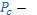   najniższa cena brutto,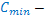   cena brutto oferty badanej.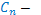 Maksymalna ilość punktów w kryterium Cena – 100,00 pkt.Maksymalna ilość możliwych do uzyskania punktów wynosi 100,00. Wszystkie obliczenia będą dokonywane z dokładnością do dwóch miejsc po przecinku.Oferta, która przedstawia najkorzystniejszy bilans (maksymalna liczba przyznanych punktów 
w oparciu o ustalone kryteria) zostanie uznana za najkorzystniejszą, pozostałe oferty zostaną sklasyfikowane zgodnie z ilością uzyskanych punktów. Realizacja zamówienia zostanie powierzona wykonawcy, który uzyska najwyższą ilość punktów.Jeżeli nie można wybrać oferty najkorzystniejszej z uwagi na to, że dwie lub więcej ofert przedstawia taki sam bilans ceny lub kosztu i innych kryteriów oceny ofert, zamawiający spośród tych ofert wybiera ofertę z najniższą ceną lub najniższym kosztem, a jeżeli zostały złożone oferty o takiej samej cenie lub koszcie, Zamawiający wzywa wykonawców, którzy złożyli te oferty, do złożenia w terminie określonym przez Zamawiającego ofert dodatkowych.Zamawiający wybrał jako kryterium oceny ofert cenę zgodnie z art. 91 ust. 2a ustawy Pzp. Cena za energię elektryczną nie ma wpływu na jakość wykonania przedmiotu zamówienia tj. dostawy energii elektrycznej oraz usługi dystrybucji energii. Energia elektryczna nie może być dostosowana do specyficznych wymagań Zamawiającego – jest ona znormalizowana i oferowana w powszechnie przyjętych standardach. Zasady funkcjonowania systemu elektroenergetycznego zostały określone w ustawie z dnia 10 kwietnia 1997 r. – Prawo energetyczne oraz w przepisach wykonawczych.Informacje o formalnościach, jakie powinny zostać dopełnione po wyborze oferty w celu zawarcia umowy w sprawie zamówienia publicznegoWykonawca, którego oferta została wybrana jest zobowiązany zawrzeć umowę w terminie wyznaczonym przez Zamawiającego w zaproszeniu do podpisania umowy.Przed podpisaniem umowy Wykonawca dostarczy Zamawiającemu:pełnomocnictwo do zawarcia umowy, jeżeli nie wynika ono z treści oferty,umowę regulującą współpracę – w przypadku złożenia oferty przez wykonawców wspólnie ubiegających się o zamówienie, przy czym termin na jaki została zawarta umowa nie może być krótszy niż termin realizacji zamówienia,nazwy albo imiona i nazwiska oraz dane kontaktowe podwykonawców i osób do kontaktu z nimi, zaangażowanych w realizację zamówienia (o ile są już znane) - w przypadku gdy Wykonawca będzie wykonywał zamówienie przy pomocy podwykonawców.Wykonawca przed zawarciem umowy uzgodni z Zamawiającym wszelkie informacje niezbędne do wypełnienia treści umowy.Wymagania dotyczące zabezpieczenia należytego wykonania umowyZamawiający nie wymaga wniesienia zabezpieczenia należytego wykonania umowy.Istotne dla stron postanowienia, które zostaną wprowadzone do treści zawieranej umowy 
w sprawie zamówienia publicznego, ogólne warunki umowy albo wzór umowy, jeżeli zamawiający wymaga od wykonawcy, aby zawarł z nim umowę w sprawie zamówienia publicznego na takich warunkachWykonawca jest obowiązany zapoznać się z treścią istotnych postanowień umowy, stanowiących Załącznik Nr 6 do SIWZ.Przyjęcie istotnych postanowień umowy stanowi jeden z warunków przyjęcia oferty.Możliwości zmiany zawartej umowy oraz warunki takich zmian zostały określone w istotnych postanowieniach umowy.Pouczenie o środkach ochrony prawnej przysługujących wykonawcy w toku postępowania 
o udzielenie zamówieniaW toku postępowania o udzielenie zamówienia wykonawcy przysługują środki ochrony prawnej określone w Dziale VI ustawy Pzp.Opis części zamówienia, jeżeli zamawiający dopuszcza składanie ofert częściowychZamawiający nie przewiduje podziału zamówienia na części.Maksymalna liczba wykonawców z którymi zamawiający zawrze umowę ramową, jeżeli zamawiający przewiduje zawarcie umowy ramowejZamawiający nie przewiduje zawarcia umowy ramowej.Informacja o przewidywanych zamówieniach, o których mowa w art. 67 ust 1 pkt 6 i 7 lub art. 134 ust. 6 pkt 3, jeżeli zamawiający przewiduje udzielenie takich zamówieńZamawiający przewiduje możliwość udzielenia zamówień, o których mowa w art. 67 ust. 1 pkt 7 ustawy Pzp w zakresie do 20 % zamówienia podstawowego. Zamówienia te będą dotyczyły zwiększenia zakresu dostawy energii elektrycznej i usługi dystrybucji objętych niniejszym zamówieniem, w tym nowych punktów dostępowych w czasie trwania umowy. Warunkiem udzielenia zamówienia będzie zarezerwowanie środków na ten cel w budżecie Gminy Błażowa.Opis sposobu przedstawiania ofert wariantowych oraz minimalne warunki, jakim muszą odpowiadać oferty wariantowe wraz z wybranymi kryteriami oceny, jeżeli zamawiający wymaga lub dopuszcza ich składanieZamawiający nie wymaga oraz nie dopuszcza składania ofert wariantowych.Informacje dotyczące walut obcych, w jakich mogą być prowadzone rozliczenia między zamawiającym a wykonawcą, jeżeli zamawiający przewiduje rozliczenia w walutach obcychRozliczenia mogą być prowadzone wyłącznie w walucie złoty polski (PLN).Informacja o możliwości zastosowania aukcji elektronicznejZamawiający nie przewiduje zastosowania aukcji elektronicznej.Wysokość zwrotu kosztów udziału w postępowaniu, jeżeli zamawiający przewiduje ich zwrotZamawiający nie przewiduje zwrotu kosztów udziału w postępowaniu.Wymagania  związane z realizacją zamówienia zgodnie z art. 29 ust. 4 ustawy PzpZamawiający nie przewiduje określania w opisie przedmiotu zamówienia wymagań związanych 
z realizacją zamówienia, o których mowa w art. 29 ust. 4 ustawy Pzp.Informacja o obowiązku osobistego wykonania przez wykonawcę kluczowych części zamówienia, jeżeli Zamawiający dokonuje takiego zastrzeżenia zgodnie z art. 36a ust. 2 ustawy PzpZamawiający nie zastrzega obowiązku osobistego wykonania kluczowych części zamówienia.Klauzula informacyjna o przetwarzaniu danych osobowychWykaz załącznikówZałącznik nr 1 do SIWZ………………………….…… (oznaczenie Wykonawcy - pieczęć)	Nazwa i adres Wykonawcy:NIP  	REGON				KRS				Powiat  	Województwo	Adres korespondencyjny (jeżeli inny niż w/w): 	Numer telefonu: 		Numer faksu: 			e-mail 	Osoba do kontaktu: 	OFERTA DO GmiNY BłażowaPlac Jana Pawła II 1, 36-030 BłażowaNawiązując do postępowania o udzielenie zamówienia publicznego w trybie przetargu nieograniczonego na zadanie p.n. Kompleksowa dostawa energii elektrycznej obejmująca sprzedaż energii elektrycznej i świadczenie usług dystrybucji energii elektrycznej dla punktów poboru Gminy Błażowa i jej jednostek organizacyjnychoferujemy wykonanie zamówienia zgodnie z opisem przedmiotu zamówienia i na warunkach płatności określonych w SIWZ:Cena netto za sprzedaż energii elektrycznej: ………………… złCena netto za dystrybucję energii elektrycznej: ………………… złRazem cena netto ……………… złPodatek VAT ………… % …………… złCena brutto: 		 zł   Cena brutto oferty słownie 			złotych ………/100Wyliczenie ceny netto za sprzedaż energii elektrycznej:Wartość usługi dystrybucji wyliczona na podstawie cen i stawek opłat obowiązujących na dzień składania oferty, zgodnych z obowiązującą taryfą OSD zatwierdzoną przez Prezesa Urzędu Regulacji Energetyki.Oświadczamy, że:zapoznaliśmy się z SIWZ oraz z warunkami udzielenia zamówienia publicznego w niej zawartymi,zobowiązujemy się do zapewnienia odpowiedniego potencjału technicznego i kadrowego na czas realizacji zamówienia,jesteśmy związani niniejsza ofertą przez okres 30 dni od upływu terminu składania ofert,zobowiązujemy się do wykonania przedmiotu umowy w terminie określonym w SIWZ,dołączone do SIWZ istotne postanowienia umowy zostały przez nas zaakceptowane bez zastrzeżeń,zamierzamy powierzyć wykonanie części zamówienia podwykonawcom w zakresie:  	Tabelę należy wypełnić w przypadku:powołania się na zasoby podmiotu trzeciego w celu wykazania spełniania warunków udziału w postępowaniu;gdy Wykonawca zamierza powierzyć część zamówienia Podwykonawcy nie będącego podmiotem na zasoby, którego Wykonawca powołuje się w celu wykazania spełniania warunków udziału w postępowaniu i jest już znana firma Podwykonawcy.Wykonawca nie wypełnia tabeli, gdy na etapie składania oferty nie jest jeszcze znana firma Podwykonawcy.wybór oferty nie będzie prowadzić do powstania u Zamawiającego obowiązku podatkowego. będzie prowadzić do powstania u Zamawiającego obowiązku podatkowego w odniesieniu do:jesteśmy małym lub średnim przedsiębiorcą TAK NIEwypełniliśmy obowiązki informacyjne przewidziane w art. 13 lub art. 14 RODO wobec osób fizycznych, od których dane osobowe bezpośrednio lub pośrednio pozyskaliśmy w celu ubiegania się o udzielenie zamówienia publicznego w niniejszym postępowaniu.W przypadku gdy wykonawca nie przekazuje danych osobowych innych niż bezpośrednio jego dotyczących lub zachodzi wyłączenie stosowania obowiązku informacyjnego, stosownie do art. 13 ust. 4 lub art. 14 ust. 5 RODO (Rozporządzenie Parlamentu Europejskiego i Rady (UE) 2016/679 z dnia 27 kwietnia 2016 r. w sprawie ochrony osób fizycznych w związku z przetwarzaniem danych osobowych i w sprawie swobodnego przepływu takich danych oraz uchylenia dyrektywy 95/46/WE (ogólne rozporządzenie o ochronie danych) (Dz. Urz. UE L 119 z 04.05.2016, str. 1) treści oświadczenia wykonawca nie składa - treść oświadczenia należy skreślićSposób reprezentowania Wykonawców wspólnie ubiegających się o udzielenie zamówienia* na potrzeby niniejszego zamówienia jest następujący:……………………………………………………………………………………………………………* wypełniają jedynie Wykonawcy składający ofertę wspólnąZałącznikami do niniejszej oferty są następujące dokumenty:Zastrzeżenie: Załączniki nr  ……… nie mogą być udostępnione, ponieważ zawierają informacje stanowiące tajemnicę przedsiębiorstwa w rozumieniu przepisów o zwalczaniu nieuczciwej konkurencji. Załącznik nr 2 do SIWZZamawiający:Gmina BłażowaPlac Jana Pawła II 136-030 BłażowaWykonawca:…………………………………………………………………………(pełna nazwa/firma, adres, w zależności od podmiotu: NIP/PESEL, KRS/CEiDG)reprezentowany przez:…………………………………………………………………………(imię, nazwisko, stanowisko/podstawa do  reprezentacji)Oświadczenie wykonawcy składane na podstawie art. 25a ust. 1 ustawy z dnia 29 stycznia 2004 r.  Prawo zamówień publicznych (dalej jako: ustawa Pzp), DOTYCZĄCE SPEŁNIANIA WARUNKÓW UDZIAŁU W POSTĘPOWANIU 
Na potrzeby postępowania o udzielenie zamówienia publicznego pn. Kompleksowa dostawa energii elektrycznej obejmująca sprzedaż energii elektrycznej i świadczenie usług dystrybucji energii elektrycznej dla punktów poboru Gminy Błażowa i jej jednostek organizacyjnych, prowadzonego przez Zamawiającego: Gmina Błażowa, Plac Jana Pawła II 1, 36-030 Błażowa, oświadczamy, co następuje:INFORMACJA DOTYCZĄCA WYKONAWCY:Oświadczamy, że spełniamy warunki udziału w postępowaniu określone przez Zamawiającego w rozdziale V Specyfikacji Istotnych Warunków Zamówienia.INFORMACJA W ZWIĄZKU Z POLEGANIEM NA ZASOBACH INNYCH PODMIOTÓW: Oświadczamy, że w celu wykazania spełniania warunków udziału w postępowaniu, określonych przez Zamawiającego w rozdziale V Specyfikacji Istotnych Warunków Zamówienia polegamy na zasobach następującego/ych podmiotu/ów: ………………………………………………………………………...……………………………………………………………………………………………………………….…………………………………….., w następującym zakresie: …………………………………………………………………………………………………………………………………………………………… (wskazać podmiot i określić odpowiedni zakres dla wskazanego podmiotu). OŚWIADCZENIE DOTYCZĄCE PODANYCH INFORMACJI:Oświadczamy, że wszystkie informacje podane w powyższych oświadczeniach są aktualne i zgodne z prawdą oraz zostały przedstawione z pełną świadomością konsekwencji wprowadzenia Zamawiającego w błąd przy przedstawianiu informacji.Załącznik nr 3 do SIWZZamawiający:Gmina BłażowaPlac Jana Pawła II 136-030 BłażowaWykonawca:………………………………………………………………………………(pełna nazwa/firma, adres, w zależności od podmiotu: NIP/PESEL, KRS/CEiDG)reprezentowany przez:………………………………………………………………………………(imię, nazwisko, stanowisko/podstawa do reprezentacji)Oświadczenie wykonawcy składane na podstawie art. 25a ust. 1 ustawy z dnia 29 stycznia 2004 r.  Prawo zamówień publicznych (dalej jako: ustawa Pzp), DOTYCZĄCE PRZESŁANEK WYKLUCZENIA Z POSTĘPOWANIANa potrzeby postępowania o udzielenie zamówienia publicznego pn. Kompleksowa dostawa energii elektrycznej obejmująca sprzedaż energii elektrycznej i świadczenie usług dystrybucji energii elektrycznej dla punktów poboru Gminy Błażowa i jej jednostek organizacyjnych, prowadzonego przez Zamawiającego: Gmina Błażowa, Plac Jana Pawła II 1, 36-030 Błażowa, oświadczam, co następuje:OŚWIADCZENIA DOTYCZĄCE WYKONAWCY:Oświadczamy, że nie podlegamy wykluczeniu z postępowania na podstawie art. 24 ust 1 pkt 12-23 oraz art. 24 ust. 5 pkt 1 ustawy Pzp.Oświadczamy, że zachodzą w stosunku do nas podstawy wykluczenia z postępowania na podstawie art. …………. ustawy Pzp (podać mającą zastosowanie podstawę wykluczenia spośród wymienionych 
w art. 24 ust. 1 pkt 13-14, 16-20 lub art. 24 ust. 5 ustawy Pzp). Jednocześnie oświadczamy, że w związku z ww. okolicznością, na podstawie art. 24 ust. 8 ustawy Pzp podjęliśmy następujące środki naprawcze: …………………………………………………………………………………………..…………………...........…OŚWIADCZENIE DOTYCZĄCE PODMIOTU, NA KTÓREGO ZASOBY POWOŁUJE SIĘ WYKONAWCA:Oświadczamy, że w stosunku do następującego/ych podmiotu/tów, na którego/ych zasoby powołujemy się w niniejszym postępowaniu, tj.: …………………………………………………………… (podać pełną nazwę/firmę, adres, a także w zależności od podmiotu: NIP/PESEL, KRS/CEiDG) nie zachodzą podstawy wykluczenia z postępowania o udzielenie zamówienia.OŚWIADCZENIE DOTYCZĄCE PODWYKONAWCY NIEBĘDĄCEGO PODMIOTEM, NA KTÓREGO ZASOBY POWOŁUJE SIĘ WYKONAWCA:Oświadczamy, że w stosunku do następującego/ych podmiotu/tów, będącego/ych podwykonawcą/ami: ……………………………………………………………………..….…… (podać pełną nazwę/firmę, adres, a także w zależności od podmiotu: NIP/PESEL, KRS/CEiDG), nie zachodzą podstawy wykluczenia z postępowania o udzielenie zamówienia.OŚWIADCZENIE DOTYCZĄCE PODANYCH INFORMACJI:Oświadczamy, że wszystkie informacje podane w powyższych oświadczeniach są aktualne i zgodne z prawdą oraz zostały przedstawione z pełną świadomością konsekwencji wprowadzenia zamawiającego w błąd przy przedstawianiu informacji.Załącznik nr 4 do SIWZ………………………………………………  (oznaczenie Wykonawcy, pełna nazwa / firma, adres)Przystępując do przetargu nieograniczonego znak: GiB.271.22.2019 na zadanie pn.: Kompleksowa dostawa energii elektrycznej obejmująca sprzedaż energii elektrycznej i świadczenie usług dystrybucji energii elektrycznej dla punktów poboru Gminy Błażowa i jej jednostek organizacyjnychprowadzonego przez Zamawiającego – Gmina Błażowa, oświadczam, że: nie należę do grupy kapitałowej*, o której mowa w art. 24 ust. 1 pkt 23 ustawy Pzp; należę do grupy kapitałowej*, o której mowa w art. 24 ust. 1 pkt 23 ustawy Pzp, w której skład wchodzą następujące podmioty:* Należy zaznaczyć właściwe przy użyciu znaku „X”.Wraz ze złożeniem oświadczenia, Wykonawca może przedstawić dowody, że powiązania z innym Wykonawcą nie prowadzą do zakłócenia konkurencji w postępowaniu o udzielenie zamówienia.………………………………………………………………………………………………………………………………………………………………………………………………………………………………………………………………………………………………………Załącznik nr 5 do SIWZ…………………………………  	(oznaczenie Wykonawcy)OŚWIADCZENIEo posiadaniu umowy z Operatorem Systemu Dystrybucyjnego umożliwiającej świadczenie usług dystrybucji energii elektrycznej do obiektów ZamawiającegoPrzystępując do przetargu nieograniczonego znak: GiB.271.22.2019 na zadanie pn.: Kompleksowa dostawa energii elektrycznej obejmująca sprzedaż energii elektrycznej i świadczenie usług dystrybucji energii elektrycznej dla punktów poboru Gminy Błażowa i jej jednostek organizacyjnychprowadzonego przez Zamawiającego – Gmina Błażowaw imieniu 	(oznaczenie Wykonawcy)oświadczam, że:  posiadam/y umowę z właściwym Operatorem Systemu Dystrybucyjnego tj. PGE  Dystrybucja S.A. umożliwiającą świadczenie usług dystrybucji energii elektrycznej do obiektów Zamawiającego. posiadam/y zapewnienie zawarcia umowy umożliwiającej świadczenie usług dystrybucji energii elektrycznej do obiektów Zamawiającego wydane przez OSD. Wypełnia Wykonawca nie będący właścicielem sieci dystrybucyjnej Załącznik nr 6 do SIWZIstotne postanowienia umowyPodstawą do zawarcia umowy jest oferta wybrana w postępowaniu o udzielenie zamówienia publicznego w trybie przetargu nieograniczonego zgodnie z ustawą z dnia 29 stycznia 2004 r. Prawo zamówień publicznych (Dz. U. z 2019 poz. 1843t.j.).Sprzedaż energii elektrycznej oraz świadczenie usług dystrybucji przez Wykonawcę odbywać się ma na warunkach określonych przepisami ustawy z dnia 10.04.1997 r. Prawo energetyczne (Dz. U. z 2019 r. poz. 755 z późn. zm.), zgodnie z obowiązującymi rozporządzeniami do ww. ustawy,  przepisami ustawy z dnia 23.04.1964 r. – Kodeks cywilny Dz. U. z 2019 r., poz. 1145 t.j.) oraz zasadami określonymi w koncesji.Wykonawca oświadcza, że posiada koncesję na obrót energią elektryczną wydaną przez Prezesa Urzędu Regulacji Energetyki. Ponadto Wykonawca oświadcza, że posiada umowę o świadczeniu usług dystrybucji umożliwiającą sprzedaż energii elektrycznej do obiektów Zamawiającego.Zamawiający oświadcza, że posiada tytuł prawny do obiektów wymienionych w załączniku nr 1 do umowy.Zamawiający określa charakterystykę elektroenergetyczną odbioru, miejsca dostarczania energii elektrycznej w załączniku nr 1 do umowy stanowiącego integralną część umowy.Strony ustalają, że umowa wchodzi w życie z dniem podpisania, jednak rozpoczęcie sprzedaży energii elektrycznej nastąpi, nie wcześniej, niż po spełnieniu wszystkich warunków przyłączenia do sieci OSD, oraz nie wcześniej niż z dniem wejścia w życie umowy kompleksowej sprzedaży energii elektrycznej wraz z świadczeniem usług dystrybucji.Termin realizacji umowy: od 01.01.2020 r. do 31.12.2020 r.Rozliczenie za energię elektryczną odbywać się będzie zgodnie z obowiązującą Ofertą Wykonawcy obowiązującą dla przedmiotu zamówienia na podstawie danych przekazanych od OSD oraz zgodnie z aktualną taryfą dystrybucyjną.Wykonawca zobowiązany jest do bilansowania handlowego, poprzez rozliczanie niezbilansowania powstałego pomiędzy zgłoszonym wolumenem energii w ramach Umowy, a rzeczywiście zakupioną energią elektryczną w okresach rozliczeniowych, w ramach ustalonej ceny za sprzedaną energię elektryczną Zamawiającego.Wykonawca oświadcza, iż do obliczenia ceny przesyłu energii zastosował 100 % ceny taryfowej aktualnej taryfy dystrybucji Operatora Systemu Dystrybucyjnego zatwierdzonej przez Prezesa Urzędu Regulacji Energetyki, który będzie obowiązywał w całym okresie obowiązywania Umowy. Cena za dystrybucję może ulec zmienia w przypadku zmiany powyższej taryfy dystrybucji. Możliwość dokonania takiej zmiany została przewidziana w treści SIWZ.Rozliczenie za sprzedaną energię elektryczną i usługę dystrybucji odbywać się będzie na podstawie faktycznego zużycia energii wg wskazań układu pomiarowo-rozliczeniowego w okresie rozliczeniowym. Rozliczenia za energię elektryczną dokonywane będą zgodnie z okresem rozliczeniowym stosowanym przez OSD w oparciu o fakturę wystawioną przez Wykonawcę.Po upływie okresu rozliczeniowego realizacji przedmiotu zamówienia, Wykonawca wystawi faktury za poprzedni okres z tytułu kompleksowej usługi dostawy energii elektrycznej i świadczenia usług dystrybucji, które będą zawierać m.in. wyszczególnienie wszystkich pozycji kosztowych.Zamawiający otrzyma bonifikaty z tytułu niedotrzymania parametrów jakościowych energii elektrycznej i standardów jakości obsługi odbiorców, zgodnie z taryfą Operatora systemu Dystrybucyjnego i Taryfą obowiązującą dla przedmiotu zamówienia Wykonawcy.Okres rozliczeniowy jest zgodny z taryfą Operatora Systemu Dystrybucyjnego.Faktury za energię elektryczną w okresach rozliczeniowych należy wystawić na nabywcę – Gmina Błażowa, Plac Jana Pawła II 1, 36-030 Błażowa, NIP: 813-32-99-999, zgodnie z poniższym wskazaniem:Dla Umowy 1 (PPE oświetlenia ulicznego) Wykonawca będzie wystawiał zbiorczo 1 fakturę rozliczeniową co 2 miesiące z załączeniem szczegółów rozliczenia dla każdego PPE oświetlenia. Dla pozostałych umów Wykonawca będzie wystawiał osobne faktury ze szczegółami rozliczenia, dla każdego PPE, zgodnie z okresem rozliczeniowym OSD.Na  fakturach VAT powinny zostać umieszczone następujące dane:NABYWCA: Gmina Błażowa, Plac Jana Pawła II 1, 36-030 Błażowa, NIP: 813-32-99-999,ODBIORCA lub adres do korespondencji: Nazwa jednostki organizacyjnej, Adres jednostki organizacyjnej .Wykonawca dostarcza faktury na adres Odbiorców.Zamawiający zastrzega sobie prawo rozliczenia płatności wynikających z umowy za pośrednictwem metody podzielonej płatności (ang. split payment) przewidzianego w przepisach ustawy o podatku od towarów i usług.Wykonawca oświadcza, że rachunek bankowy wskazany w Umowie:Jest rachunkiem umożliwiającym płatność w ramach mechanizmu podzielonej płatności, o którym mowa powyżej,Jest rachunkiem znajdującym się w elektronicznym wykazie podmiotów prowadzonym od 1 września 2019 r. przez Szefa Krajowej Administracji Skarbowej, o którym mowa w ustawie o podatku od towarów i usług.W przypadku gdy rachunek bankowy Wykonawcy nie spełnia warunków określonych w ust. 14, opóźnienie w dokonaniu płatności w terminie określonym w umowie nie stanowi dla Wykonawcy podstawy do żądania od Zamawiającego jakichkolwiek odsetek / odszkodowań lub innych roszczeń z tytułu dokonania nieterminowej płatności.Zamawiający oświadcza, iż jest płatnikiem podatku od towarów i usług VAT i posiada nr identyfikacyjny: 813-32-99-999.Zgodnie z ustawą z dnia 23 listopada 2018 r. o elektronicznym fakturowaniu w zamówieniach publicznych, koncesjach na roboty budowlane lub usługi Wykonawca może przesyłać ustrukturyzowane faktury elektroniczne za pomocą platformy https://efaktura.gov.pl/ lub w inny sposób zapewniający Zamawiającemu możliwość zapoznania się z nimi. Zamawiający posiada skrzynkę PEPPOL o numerze 8133299999 (rozwiązanie brokera PEF Firmy Infinite IT Solutions).Zamawiający jest obowiązany do odbierania od Wykonawcy ustrukturyzowanych faktur elektronicznych przesłanych za pośrednictwem platformy.Wykonawca nie jest obowiązany do wysyłania ustrukturyzowanych faktur elektronicznych do Zamawiającego za pośrednictwem platformy.Ustrukturyzowana faktura elektroniczna składa się z danych wymaganych przepisami o podatku od towarów i usług oraz danych zawierających:informacje dotyczące odbiorcy płatności;wskazanie umowy zamówienia publicznego.Strony wyrażają zgodę na wysyłanie i odbieranie innych ustrukturyzowanych dokumentów elektroniczne za pośrednictwem platformy.Za termin zapłaty faktury uznaje się dzień wpływu środków na konto Wykonawcy.Wykonawca zobowiązany jest do:sprzedaży energii elektrycznej zgodnie z obowiązującymi standardami określonymi w aktach wykonawczych do ustawy Prawo energetyczne,przyjmowania zgłoszeń i reklamacji Zamawiającego,niezwłocznego przekazywania Zamawiającemu informacji mających istotny wpływ na realizację umowy,posiadania w trakcie realizacji zamówienia, ubezpieczenia od odpowiedzialności cywilnej w zakresie prowadzonej działalności związanej z przedmiotem zamówienia.Zamawiający zobowiązany jest do:pobierania mocy i energii elektrycznej zgodnie z obowiązującymi przepisami i na warunkach określonych w zawartej umowie,utrzymywania należącej do niego sieci, wewnętrznej instalacji zasilającej i odbiorczej w należytym stanie technicznym,terminowego regulowania należności za energię elektryczną oraz innych należności związanych z dostarczeniem tej energii,utrzymywania użytkowanej nieruchomości w sposób niepowodujący utrudnień w prawidłowym funkcjonowaniu sieci, a w szczególności do zachowania wymaganych odległości od istniejących urządzeń i instalacji, w przypadku stawiania obiektów budowlanych i sadzenia drzew, zgodnie z wymaganymi określonymi w przepisach Prawa budowlanego, powierzania budowy lub dokonywania zmian w instalacji elektrycznej osobom posiadającym odpowiednie uprawnienia i kwalifikacje,umożliwienia upoważnionym przedstawicielom Wykonawcy dostępu, wraz z niezbędnym sprzętem do należących do niego elementów sieci i urządzeń znajdujących się na terenie lub obiekcie Zamawiającego w celu przeprowadzenia prac eksploatacyjnych lub usunięcia awarii w sieci lub do układu pomiarowo-rozliczeniowego,zabezpieczenia przed uszkodzeniem układu pomiarowo-rozliczeniowego i zabezpieczeń głównych, jeżeli znajdują się na terenie lub w obiekcie Zamawiającego,niezwłocznego poinformowania Wykonawcy o zauważonych wadach lub usterkach w układzie pomiarowo-rozliczeniowym i innych okolicznościach mających wpływ na możliwość niewłaściwego rozliczenia za energię elektryczną oraz o powstałych przerwach w dostarczeniu energii elektrycznej lub niewłaściwych jej parametrach,dostosowania swoich urządzeń do zmienionych warunków funkcjonowania sieci, o których został uprzednio powiadomiony.Umowa może być rozwiązana:przez Wykonawcę w przypadku rażącego i uporczywego niewykonywania lub rażącego i uporczywego nienależytego wykonania umowy przez Zamawiającego,w razie zaistnienia istotnej zmiany okoliczności powodującej, że wykonanie umowy nie leży w interesie publicznym, czego nie można było przewidzieć w chwili zawarcia umowy, Odbiorca może odstąpić od umowy w terminie 30 dni od powzięcia wiadomości o tych okolicznościach,Zamawiający może odstąpić od umowy w przypadku wystąpienia istotnej zmiany okoliczności powodującej, że wykonanie umowy nie leży w interesie publicznym, czego nie można było przewidzieć w chwili zawarcia umowy. W przypadku takim, Wykonawca może żądać wyłącznie wynagrodzenia należnego z tytułu wykonania części umowy.Zmiana istotnych postanowień Umowy jest możliwa w następujących przypadkach: Zamawiający zastrzega zmiany treści umowy w odniesieniu do zakresu przedmiotu zamówienia, tj. zmiany prognozowanej wielkości zużycia energii elektrycznej, wynikającej m.in. ze zmiany (zmniejszenia lub zwiększenia) ilości miejsc dostarczania energii elektrycznej (przyłączy, punktów poboru), dostaw i przesyłu energii do innych obiektów niewskazanych w Załączniku do umowy lub w sytuacji zwiększenia dostaw wraz z przesyłem energii do obiektu w związku z dokonaną rozbudową, przebudową obiektu itd. Zwiększenie ilości punktów poboru energii może nastąpić jedynie w obrębie grup taryfowych, które zostały ujęte w SIWZ i wycenione w ofercie Wykonawcy. Zmiany, o których mowa powyżej dokonywane są na podstawie aneksu do umowy.Zamawiający zastrzega również możliwość zmiany treści umowy dot. ceny za dystrybucję energii w przypadku zmiany taryfy dystrybucji Operatora Systemu Dystrybucyjnego zatwierdzonej przez Prezesa Urzędu Regulacji Energetyki, z zastrzeżeniem obowiązywania w całym okresie obowiązywania umowy podanej w ofercie Wykonawcy wielkości 100 % ceny taryfowej zastosowanej do obliczenia ceny przesyłu energii. Zmiana cen dokonana przez odpowiedni organ (dostawy i przesyłu) nie wymaga zmiany umowy.Określone w SIWZ parametry dystrybucyjne poszczególnych PPE są zgodne z obowiązującymi umowami. W przypadku gdy zmiana parametrów dystrybucyjnych wiązać się będzie z koniecznością ponoszenia dodatkowych opłat zgodnie z taryfą OSD Zamawiający zobowiązany będzie do ich uiszczenia.Zamawiający dopuszcza także zmiany treści umowy w przypadku okoliczności, których nie można przewidzieć na etapie wszczęcia postępowania m.in. związanych z procedurami, zmianami organizacyjnymi i uwarunkowaniami wewnętrznymi Zamawiającego np. zaprzestanie dostaw i przesyłu energii do jednego lub kilku obiektów wskazanych w Załączniku ze względu np. na wyłączenie obiektu z eksploatacji.Zamawiający zastrzega zmiany treści umowy w przypadkach, gdy zaistnieje istotna zmiana okoliczności powodująca, że wykonanie umowy w dotychczasowym brzmieniu nie leży w interesie publicznym, czego nie można było przewidzieć w chwili zawarcia umowy.Zamawiający przewiduje możliwość zmiany postanowień umowy w stosunku do treści oferty w przypadkach, gdy:nastąpi zmiana powszechnie obowiązujących przepisów prawa w zakresie mającym wpływ na realizację przedmiotu zamówienia;nastąpi zmiana stawki podatku VAT lub ustawowa zmiana opodatkowania energii elektrycznej podatkiem akcyzowym oraz w przypadku ogólnie obowiązujących przepisów prawa, a w szczególności zmiany ustawy Prawo Energetyczne, Ustawy o efektywności energetycznej lub przepisów wykonawczych wprowadzających dodatkowe obowiązki związane z zakupem praw majątkowych lub certyfikatów dotyczących efektywności energetycznej. Ceny energii elektrycznej zostają powiększone o kwotę wynikającą z obowiązków nałożonych właściwymi przepisami, od dnia ich wejścia w życie, bez konieczności sporządzania aneksu do umowy, o czym Zamawiający zostanie poinformowany na piśmie;nastąpi zmiana taryfy OSD.W przypadku zaistnienia w/w okoliczności zmiany umowy będą miały charakter obligatoryjny.Wykonawca zobowiązuje się dokonać w imieniu Zamawiającego wypowiedzenia dotychczas obowiązującej umowy sprzedaży energii elektrycznej lub umowy kompleksowej, na podstawie załączonego do niniejszej Umowy pełnomocnictwa. Wszelkie zmiany w umowie wymagają pod rygorem nieważności formy aneksu podpisanego przez obie strony, z zastrzeżeniem ust. 29 pkt. 6 b).W sprawach nieuregulowanych w umowie mają zastosowanie przepisy ustawy Prawo zamówień publicznych, Prawo energetyczne, Kodeksu cywilnego.Spory powstałe w trakcie realizacji niniejszej umowy rozpatrywać będzie rzeczowo sąd cywilny właściwy dla siedziby Zamawiającego.Umowa zostaje sporządzona w 3 jednobrzmiących egzemplarzach, w tym 2 egzemplarze dla Zamawiającego i 1 egzemplarz dla Wykonawcy.Załącznikiem do umowy jest Oferta Wykonawcy.Umowa może być zawarta zgodnie z wzorem umownym i na drukach przygotowanych przez Wykonawcę o ile będą one uwzględniały postanowienia niniejszego załącznika do SIWZ.Załącznik nr 8 do SIWZ………………………………………………  (oznaczenie Wykonawcy, pełna nazwa / firma, adres)ZOBOWIĄZANIE PODMIOTU TRZECIEGOJa(My) niżej podpisany(ni) ………………………..……………….…...…………..…………….…….(imię i nazwisko składającego oświadczenie)będąc upoważnionym(mi) do reprezentowania: ………………………………………………………...…………………………….………………………………….………………………………..............…(nazwa i adres podmiotu oddającego do dyspozycji zasoby)o ś w i a d c z a m/y,że wyżej wymieniony podmiot, stosownie do art. 22a ustawy z dnia 29 stycznia 2004 r. – Prawo zamówień publicznych (Dz. U. z 2019 r., poz. 1843 t.j.) zobowiązujemy się do oddania do dyspozycji na rzecz Wykonawcy …………………………………………………………………….. …………………………………………………………………....……………………………...…….…(nazwa i adres Wykonawcy składającego ofertę)zasoby w zakresie …………………………………………………………………………………….….……………………………………………………………………………….……………………….…..(wskazać zakres udostępnionych zasobów np. zdolność techniczna, zdolność zawodowa, sytuacja finansowa lub sytuacja ekonomiczna)na potrzeby realizacji zamówienia pn. „Kompleksowa dostawa energii elektrycznej obejmująca sprzedaż energii elektrycznej i świadczenie usług dystrybucji energii elektrycznej dla punktów poboru Gminy Błażowa i jej jednostek organizacyjnych”, nr sprawy: GiB.271.22.2019, prowadzonego przez Zamawiającego – Gminę Błażowa, Plac Jana Pawła II 1, 36-030 Błażowa.Sposób wykorzystania udostępnionych przeze mnie zasobów Wykonawcy przy wykonywaniuzamówienia będzie następujący:……………………………………………………………………………………….………………..….Zakres mojego udziału przy wykonywaniu zamówienia będzie następujący:……………………………………………………………………………………………………………Okres mojego udziału przy wykonywaniu zamówienia będzie następujący:…………………………………………………………………………………………………………………………………………………………………………………………………………………………Udostępniając Wykonawcy zdolności w postaci wykształcenia, kwalifikacji zawodowych lub doświadczenia będę realizował roboty budowlane/usługi, których dotyczą udostępnione zdolności:TAK/NIE** niepotrzebne skreślić…………………………. (oznaczenie Wykonawcy)GMINA BŁAŻOWA, 36-030 BŁAŻOWA, PL. JANA PAWŁA II 1Oferta na zadanie pn.: Kompleksowa dostawa energii elektrycznej obejmująca sprzedaż energii elektrycznej i świadczenie usług dystrybucji energii elektrycznej dla punktów poboru Gminy Błażowa i jej jednostek organizacyjnych„NIE OTWIERAĆ PRZED 06-12-2019 r. GODZ. 1015”TOŻSAMOŚĆ ADMINISTRATORAGmina Błażowa mająca siedzibę pod adresem: 36-030 Błażowa, Plac Jana Pawła II 1. Numer telefonu: 17 229 71 19, adres email: gmina@blazowa.com.pl.W imieniu Gminy Błażowa obowiązki administratora sprawuje Burmistrz BłażowejINSPEKTOR OCHRONY DANYCHImię i nazwisko: Tomasz Mielech, adres email: daneosobowe@blazowa.com.pl.CELE PRZETWARZANIA I PODSTAWY PRAWNEDane osobowe będą przetwarzane w celu przeprowadzenia postępowania o udzielenie zamówienia publicznego. Podstawę prawną przetwarzania stanowi art. 6 ust. 1 lit. c) i e) Ogólnego rozporządzenia o ochronie danych oraz przepisy Ustawy z dnia 29 stycznia 2004 r. Prawo zamówień publicznych.ODBIORCY DANYCHDane osobowe mogą być przekazywane tylko takim podmiotom, które są do tego uprawnione na podstawie przepisów prawa i tylko w takim zakresie, jaki jest niezbędny do realizacji ich uprawnienia. Każdy wniosek o udostępnienie danych podlega weryfikacji pod względem jego legalności oraz adekwatności żądanego zakresu danych.OKRES PRZECHOWYWANIA DANYCHDane osobowe Wykonawcy, któremu udzielono zamówienia publicznego będą przechowywane przez 4 lata, a jeżeli umowa zawarta została na dłużej: do czasu wygaśnięcia umowy - po tym okresie zostaną wybrakowane. Zasada ta wynika z art. 97 Ustawy z dnia 29 stycznia 2004 r. Prawo zamówień publicznych. Dane osobowe pozostałych Wykonawców będą przechowywane przez 4 lata - po tym okresie zostaną wybrakowane. Zasada ta wynika z Ustawy z dnia z dnia 14 lipca 1983 r. o narodowym zasobie archiwalnym i archiwach oraz Rozporządzenia Prezesa Rady Ministrów z dnia 18 stycznia 2011 r. w sprawie instrukcji kancelaryjnej, jednolitych rzeczowych wykazów akt oraz instrukcji w sprawie organizacji i zakresu działania archiwów zakładowych.PRAWA PODMIOTÓW DANYCHNa warunkach Ogólnego rozporządzenia o ochronie danych podmiotom danych przysługują następujące prawa:- dostępu do treści swoich danych (art. 15 RODO);- do sprostowania danych (art. 16. RODO);- do usunięcia danych (art. 17 RODO);- do ograniczenia przetwarzania danych (art. 18 RODO);- do przenoszenia danych (art. 20 RODO);- do wniesienia sprzeciwu wobec przetwarzania danych (art. 21 RODO);- prawo do niepodlegania procesom zautomatyzowanego podejmowania decyzji, w tym profilowania (art. 22 RODO).W przypadku, gdy realizacja prawa dostępu do danych wymagałaby niewspółmiernie dużego wysiłku, zamawiający może żądać od osoby, której dane dotyczą, wskazania dodatkowych informacji mających na celu sprecyzowanie żądania, w szczególności podania nazwy lub daty postępowania o udzielenie zamówienia publicznego lub konkursu. Skorzystanie z prawa do sprostowania lub uzupełnienia danych osobowych nie może skutkować zmianą wyniku postępowania o udzielenie zamówienia publicznego lub konkursu ani zmianą postanowień umowy w zakresie niezgodnym z ustawą Prawo zamówień publicznych, zaś skorzystanie z prawa do ograniczenia przetwarzania nie ogranicza przetwarzania danych osobowych do czasu zakończenia postępowania o udzielenie zamówienia publicznego lub konkursu.PRAWO WNIESIENIA SKARGI DO ORGANU NADZORCZEGOPodmiotom danych przysługuje prawo wniesienia skargi do organu nadzorczego zajmującego się ochroną danych osobowych w państwie członkowskim ich zwykłego pobytu, miejsca pracy lub miejsca popełnienia domniemanego naruszenia.Polskim organem nadzoru jest Prezes Urzędu Ochrony Danych Osobowych z siedzibą pod adresem 00-193 Warszawa, ul. Stawki 2, adres email: kancelaria@uodo.gov.pl.ŹRÓDŁO POCHODZENIA DANYCH OSOBOWYCHDane osobowe pochodzą z ofert złożonych w trakcie postępowania o udzielenie zamówienia publicznego oraz z przedłożonych, na żądanie zamawiającego, oświadczeń lub dokumentów niezbędnych do przeprowadzenia postępowania.INFORMACJA O DOWOLNOŚCI LUB OBOWIĄZKU PODANIA DANYCHPodanie treści danych osobowych jest warunkiem koniecznym do wzięcia udziału w postępowaniu o udzielenie zamówienia publicznego. Niepodanie treści danych osobowych może skutkować wezwaniem do złożenia oświadczeń lub dokumentów niezbędnych do przeprowadzenia postępowania lub wykluczeniem z postępowania o udzielenie zamówienia publicznego.INFORMACJA O ZAUTOMATYZOWANYM PODEJMOWANIU DECYZJI ORAZ PROFILOWANIUPaństwa dane osobowe nie będą przedmiotem zautomatyzowanego podejmowania decyzji, w tym profilowania.NrNazwa załącznika1.Formularz ofertowy 2.Oświadczenie o spełnieniu warunków3.Oświadczenie o braku podstaw do wykluczenia4.Oświadczenie o grupie kapitałowej5.Oświadczenie o posiadaniu umowy z Operatorem Systemu Dystrybucyjnego6. Istotne postanowienia umowy7.Szczegółowy opis przedmiotu zamówienia8. Zobowiązanie podmiotu trzeciego.........................................................(miejscowość, data)................................................................(pieczątka i podpis osoby uprawnionej do 
reprezentowania Wykonawcy)Lp.Grupa taryfowaŁączna ilość PPE w danej grupie taryfowej na dzień złożenia ofertySzacunkowe zużycie energii [kWh] w okresie od 01.01.2020 do 31.12.2020Cenajednostkowa netto [zł/kWh]w formacie 0,0000 złWartość energii nettorazem[zł]Jednostkowa opłata handlowa netto[zł/obiekt/mie-siąc]Łączna oplata handlowe netto w okresie od 01.01.2020 do 31.12.2020[zł]Wartość energii + opłaty handlowe nettoRazem[zł]Wartość brutto łącznie: energia i opłaty handlowe łącznie [zł][1][2][3][4][5]=[3]*[4][6][7]=[6]*
ilość miesięcy* ilość PPE[8]=[5]+[7][9]=[8]*1,231C11804271812C212635493G111434G122576I Strefa – ……II Strefa –  ……RAZEMRAZEM85491349................................................................(pieczątka i podpis osoby uprawnionej do 
reprezentowania Wykonawcy)L.p.Część zamówieniaFirma PodwykonawcyL.p.Nazwa towaru lub usługiWartość bez kwoty podatku VATLp.WyszczególnienieNr strony.........................................................(miejscowość, data)................................................................(pieczątka i podpis osoby uprawnionej do 
reprezentowania Wykonawcy).........................................................(miejscowość, data)................................................................(pieczątka i podpis osoby uprawnionej do 
reprezentowania Wykonawcy).........................................................(miejscowość, data)................................................................(pieczątka i podpis osoby uprawnionej do 
reprezentowania Wykonawcy).........................................................(miejscowość, data)................................................................(pieczątka i podpis osoby uprawnionej do 
reprezentowania Wykonawcy).........................................................(miejscowość, data)................................................................(pieczątka i podpis osoby uprawnionej do 
reprezentowania Wykonawcy).........................................................(miejscowość, data)................................................................(pieczątka i podpis osoby uprawnionej do 
reprezentowania Wykonawcy).........................................................(miejscowość, data)................................................................(pieczątka i podpis osoby uprawnionej do 
reprezentowania Wykonawcy).........................................................(miejscowość, data)................................................................(pieczątka i podpis osoby uprawnionej do 
reprezentowania Wykonawcy).........................................................(miejscowość, data)................................................................(pieczątka i podpis osoby uprawnionej do 
reprezentowania Wykonawcy)OŚWIADCZENIE WYKONAWCY składane na podstawie  art. 24 ust. 11 ustawy z dnia 29 stycznia 2004 r.  Prawo zamówień publicznych (Dz. U. z 2019 poz. 1843t.j.) zwanej dalej „ustawą Pzp”O PRZYNALEŻNOŚCI LUB BRAKU PRZYNALEŻNOŚCI DO TEJ SAMEJ GRUPY KAPITAŁOWEJLp.NazwaAdres.........................................................(miejscowość, data)................................................................(pieczątka i podpis osoby uprawnionej do 
reprezentowania Wykonawcy).........................................................(miejscowość, data)................................................................(pieczątka i podpis osoby uprawnionej do 
reprezentowania Wykonawcy).........................................................(miejscowość, data)................................................................(pieczątka i podpis osoby uprawnionej do 
reprezentowania Wykonawcy)